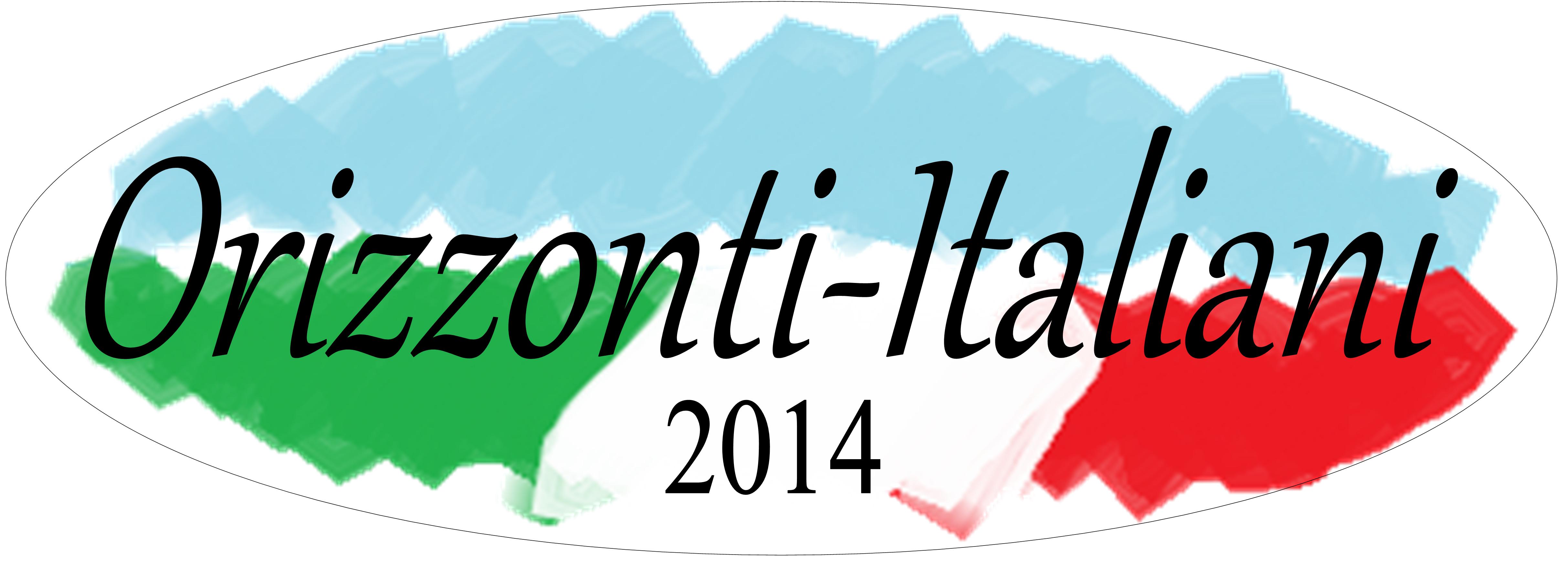 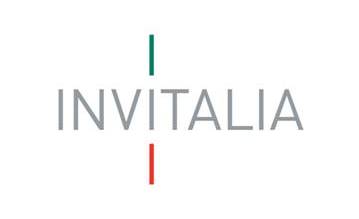 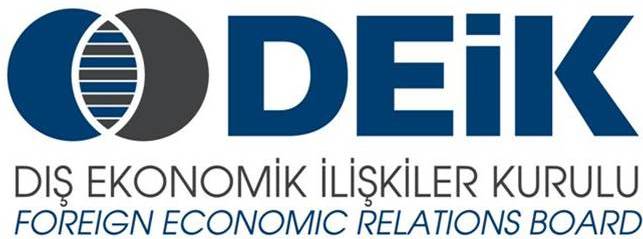 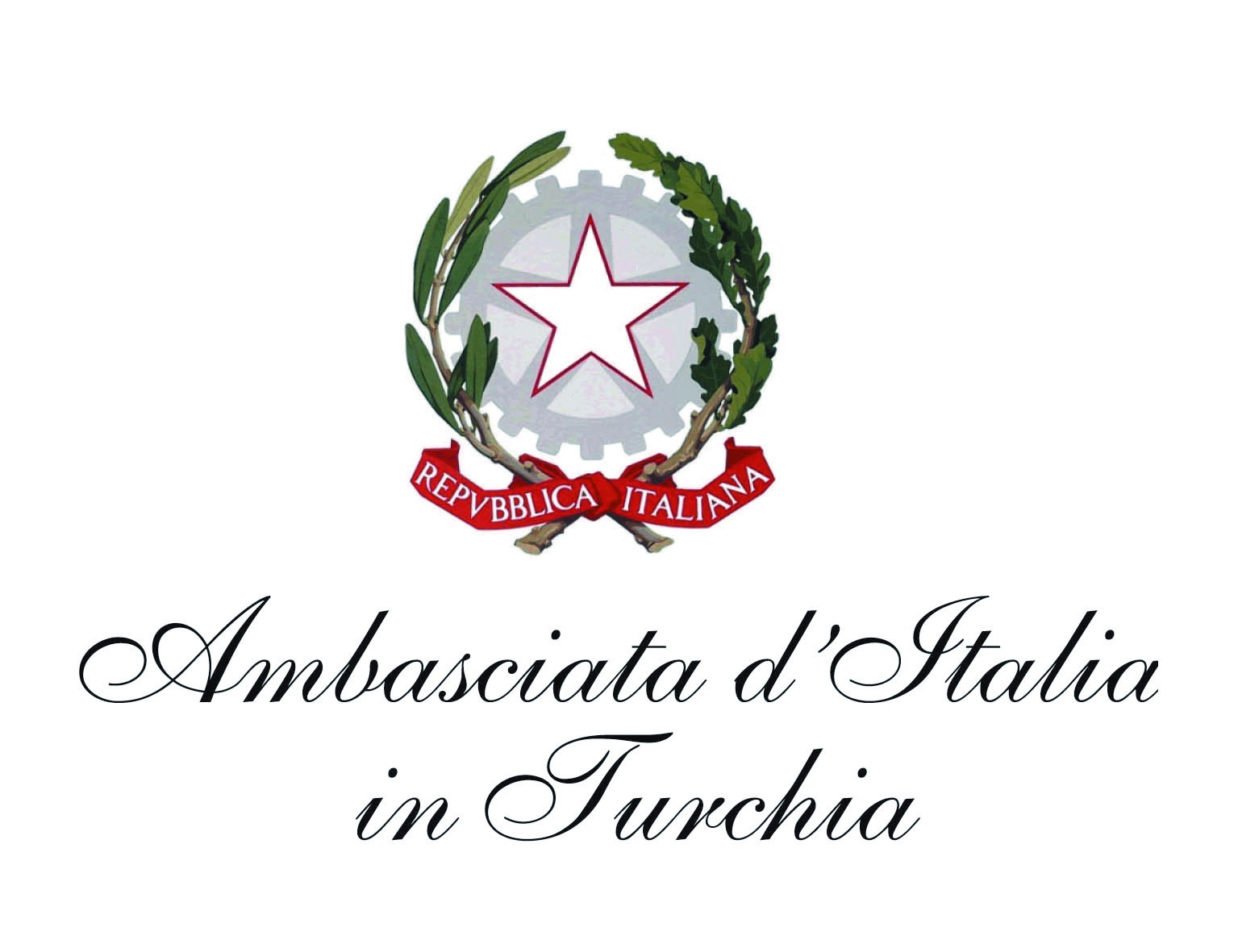 Destinazione Italia – Invest in ItalyIstanbul – April 16 th, Palazzo Venezia, Tomtom Kaptan Sk No:7, Beyoğlu, Istanbul8:30 Registration / Kayıt 9:00 Welcome speeches / Açılış konuşmalarıGianpaolo Scarante, Ambassador of Italy in TurkeyZeynep Bodur Okyay, Chairperson, DEİK/Turkish-Italian Business CouncilM. Rifat Hisarcıklıoğlu, President, TOBB-DEİK (tbc)9:20 Presentation of “Destinazione Italia” / “Destinazione Italia”nın tanıtımıCarlo Calenda, Vice Minister for Economic Development of ItaliaDomenico Arcuri, CEO InvitaliaQ & A Session10:20 Coffee Break / Kahve molası10:40 Presentation of investment opportunities / Yatırım imkanlarının tanıtımı11:00 Panel. Italy an opportunity for Turkish investors: market considerations, legal and fiscal aspects when structuring an acquisition or entering a Joint Venture with an Italian companyPaolo Bonolis, CMS Adonnino Ascoli & Cavasola Scamoni Law FirmPaolo Quattrocchi, NCTM Law FirmPiero Corigliano, NCTM Law FirmCarlo Vivaldi, Deputy CEO Yapi KrediPietro Rey, Head of Corporate Finance Advisory Unicredit Italy12:00 Light lunch/Hafif büfe öğle yemeğiA b2b session between the proposing subjects and the participants will start at 12.00/ Katılımcılarla teklif sahipleri arasındaki ikili görüşmeler saat 12.00’de başlayacaktır.Name and Title :Company / Institution : Field of Activity (Sector) :E-Mail : 	Phone :					Fax : Participants interested in a b2b session are invited to indicate the investment number(s) : Simultaneuos translation (Italian-Turkish-Italian) will be available / Toplantıda Türkçe-İtalyanca simultane tercüme hizmeti sağlanacaktır.Please send this application form to one of the following e-mail addresses before April 11 / Katılım formunun eksiksiz olarak doldurulup 11 Nisan 2014 Cuma gününe  kadar aşağıdaki adreslerden birine iletilmesi rica olunur.DEIK - Neslihan Kilit, e-mail: nkilit@deik.org.tr, tel : 0212 339 50 17 İtalya Büyükelçiliği  e-mail: commerciale.ambankara@esteri.it, tel: 0312 457 42 75Sponsor / Etkinlik sponsorları: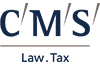 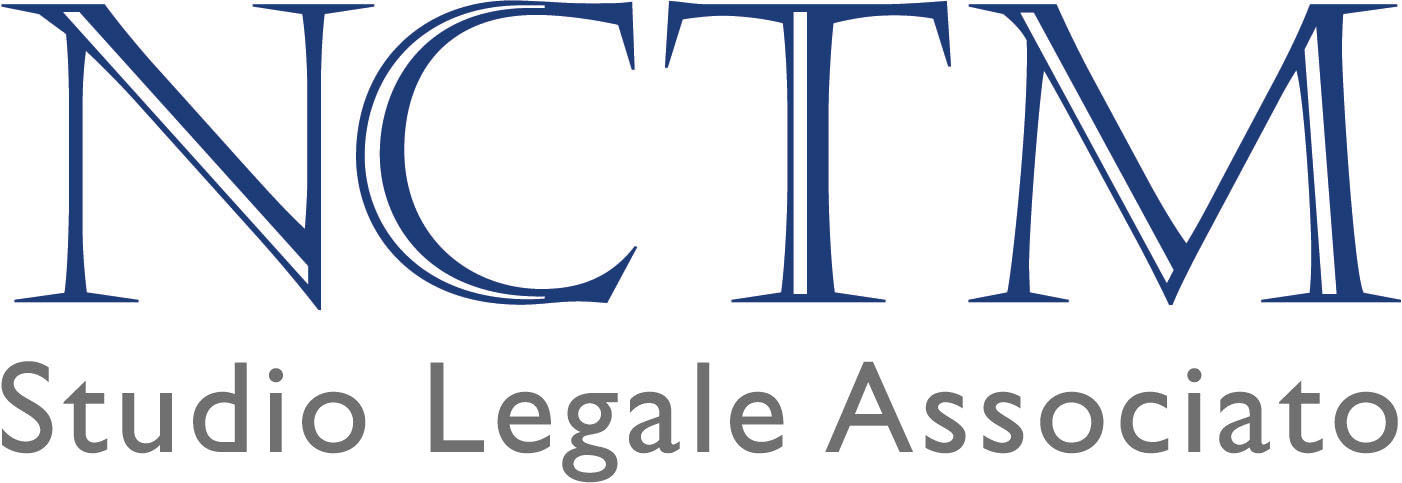 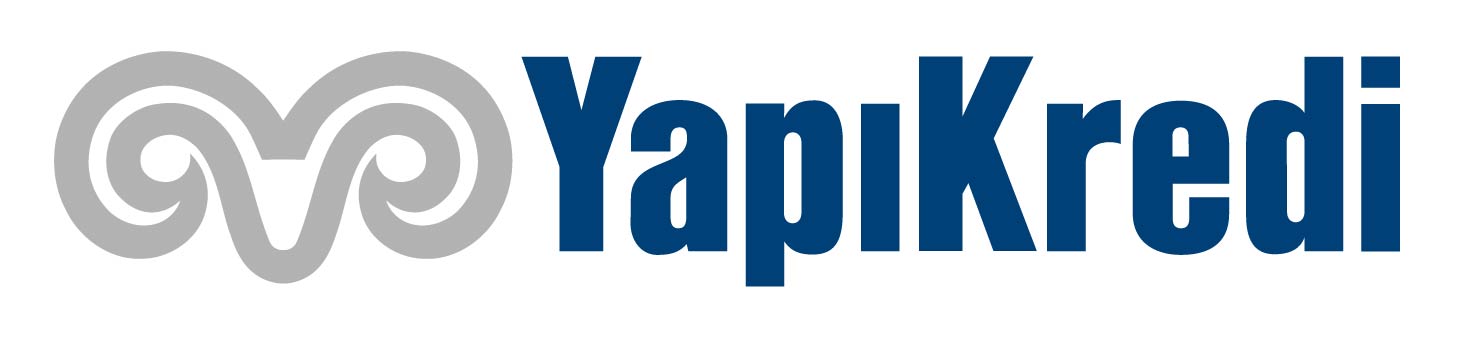 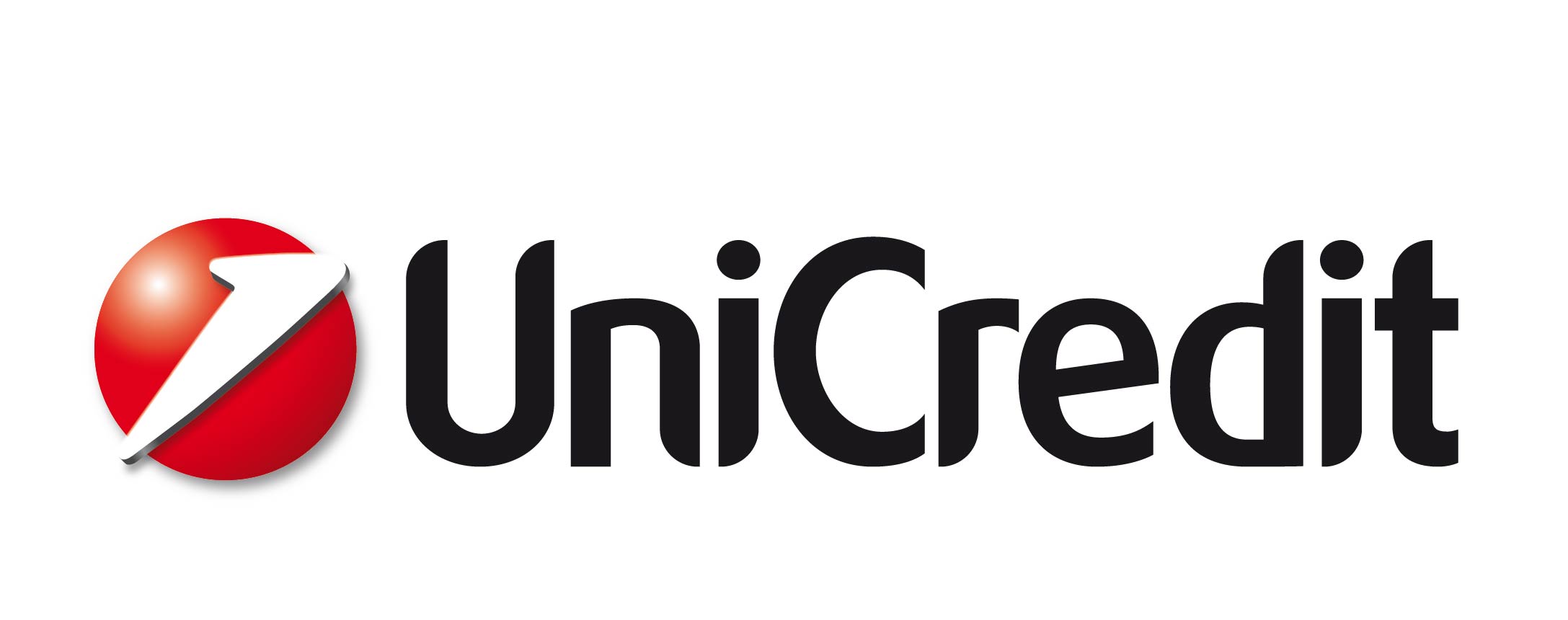 